 ESCUELA NUESTRA SEÑORA DEL VALLE 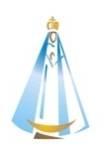 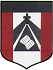 Queridos chicos y estimadas familias: ¡ Continúa el agradecimiento por tanto compromiso y esfuerzo! ¡ Espero que se encuentren muy bien ! ¡ Seguimos avanzando ! Para una mayor organización de los trabajos dejo el link de un formulario para enviarlos a través del mismohttps://docs.google.com/forms/d/1H9uyCL0QvpjBtEEoTLjqdvDeJlPPxBCRK_6KDgq9dX4/editUn afectuoso saludo        Miss Marian May 26th and 27th                     3rd grade                            May 25th   Let´s celebrate! 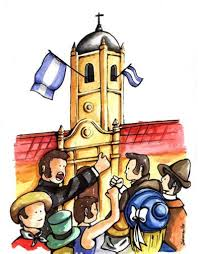 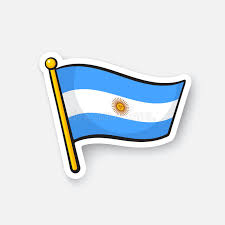 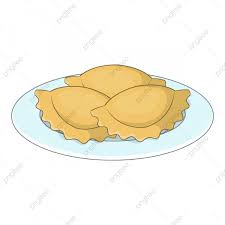 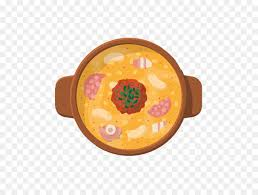 Hello dear children ! How are you?  Very well ? Fine? So so ? _____________Let's keep working ! Revision 1. Classroom  https://youtu.be/bD3zqGzusms                             2. How old are you ?https://youtu.be/AIRgNiSAmRc                             3. There is / There are  https://youtu.be/fZnPCo3SMOUWatch the presentation  https://docs.google.com/presentation/d/1-TMxDu84P3d4sGyCDepCr5U6Le4wx-QfyCgI2gRkTx8/edit?usp=sharingPupil's book pages 12 and 13 / Activity book pages 10 and 11  Pupil's book page 13 - Look at the pictures  Picture A :  Write “TRUE”  or “ FALSE” ( mirar el dibujo A y escribir si las oraciones son                                                                             verdaderas o falsas)There are six trees. __________There are three butterflies. ________There are five birds. _________There is a spaceship. ___________ There are three brown rocks. _________              Picture B  Compete using There is / There are ( mirar el dibujo B y completar las                 oraciones usando “There is” o “There are” ________________ three mushrooms.________________ a blue pond. ________________ a purple animal. ________________ eight yellow flowers. Complete using There is /  There are  ( completar usando There is / There are ) 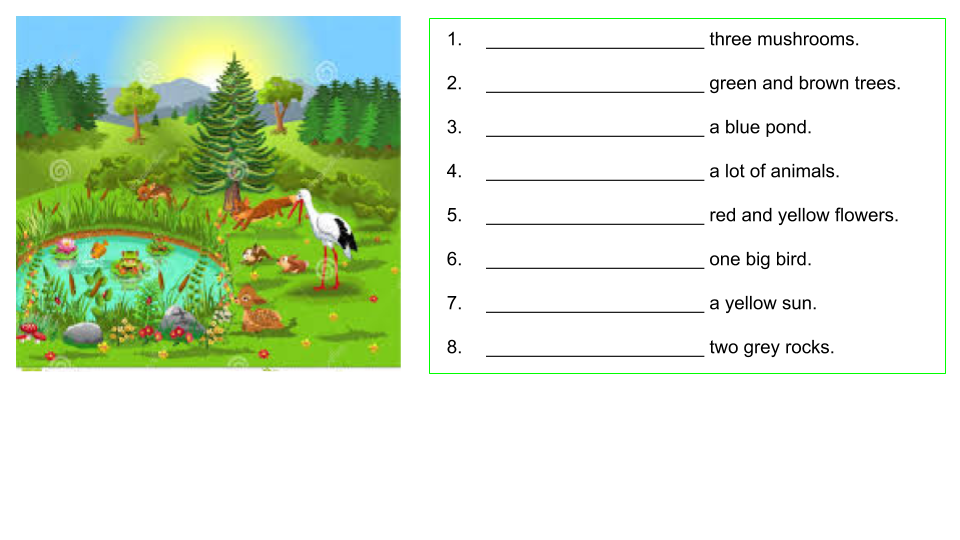 Pupil's book page 12  exercise 20: Draw the view from your window and write 3 or 4 sentences. ( Dibuja la vista desde alguna de tus ventanas  y escribe 3 o 4 oraciones usando There is  / There are. Si realizás las actividades en este mismo documento, si querés, podés sacar una foto y adjuntarla ) 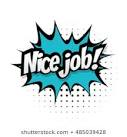 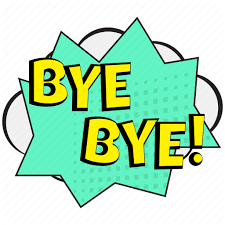 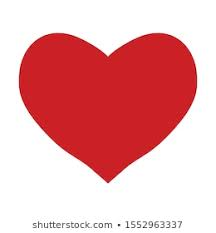              Bye, bye dear children !                      See you next week ! _____________________________________________________________________________________________________________________________________________